CỘNG HÒA XÃ HỘI CHỦ NGHĨA VIỆT NAM  Độc lập – Tự do – Hạnh phúc-------------***------------SỞ THÔNG TIN VÀ TRUYỀN THÔNG TỈNH QUẢNG NAM  ******TÀI LIỆU TẬP HUẤNPHỔ BIẾN KIẾN THỨC VỀ CHUYỂN ĐỔI SỐ CHO TỔ CÔNG NGHỆ CỘNG ĐỒNG TRÊN ĐỊA BÀN TỈNHQuảng Nam, tháng 05/2023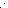 